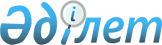 Об утверждении квалификационных требований, предъявляемых к образовательной деятельности, и перечня документов, подтверждающих соответствие имПриказ Министра образования и науки Республики Казахстан от 17 июня 2015 года № 391. Зарегистрирован в Министерстве юстиции Республики Казахстан 22 июля 2015 года № 11716.
      В соответствии с подпунктами 12-1) статьи 5 Закона Республики Казахстан от 27 июля 2007 года "Об образовании", подпунктом 1-1) пункта 1 статьи 12 Закона Республики Казахстан от 16 мая 2014 года "О разрешениях и уведомлениях" ПРИКАЗЫВАЮ:
      Сноска. Преамбула в редакции приказа и.о. Министра образования и науки РК от 11.03.2016 № 194 (вводится в действие по истечении двадцати одного календарного дня после дня его первого официального опубликования).


       1. Утвердить прилагаемые квалификационные требования, предъявляемые к образовательной деятельности, и перечень документов, подтверждающих соответствие им.
      2. Комитету по контролю в сфере образования и науки Министерства образования и науки Республики Казахстан (С. Нюсупов) в установленном законодательством порядке обеспечить:
      1) государственную регистрацию настоящего приказа в Министерстве юстиции Республики Казахстан;
      2) после государственной регистрации в Министерстве юстиции Республики Казахстан официальное опубликование настоящего приказа;
      3) размещение настоящего приказа на официальном интернет-ресурсе Министерства образования и науки Республики Казахстан.
      3. Контроль за исполнением настоящего приказа возложить на вице-министра образования и науки Республики Казахстан Балыкбаева Т.О.
      4. Настоящий приказ вводится в действие по истечении двадцати одного календарного дня после дня его первого официального опубликования.
      "СОГЛАСОВАН" 
      Министр по инвестициям и 
      развитию Республики Казахстан 
      ________________ Исекешев А.О. 
      2 июля 2015 года
      "СОГЛАСОВАН" 
      Исполняющий обязанности министра 
      национальной экономики 
      Республики Казахстан 
      ___________________ Кусаинов М.А. 
      30 июня 2015 года Квалификационные требования, предъявляемые к образовательной
деятельности, и перечень документов, подтверждающих
соответствие им
      Сноска. Квалификационные требования в редакции приказа и.о. Министра образования и науки РК от 11.03.2016 № 194 (вводится в действие по истечении двадцати одного календарного дня после дня его первого официального опубликования); с изменениями, внесенными приказами Министра образования и науки РК от 20.09.2016 № 568 (вводится в действие по истечении двадцати одного календарного дня после дня его первого официального опубликования); от 28.12.2017 № 657 (вводится в действие по истечении двадцати одного календарного дня после дня его первого официального опубликования); от 16.11.2018 № 634 (вводится в действие по истечении двадцати одного календарного дня после дня его первого официального опубликования).


      Сокращения и обозначения, используемые в настоящих квалификационных требованиях, предъявляемые при лицензировании образовательной деятельности и перечне документов, подтверждающих соответствие им:
      1) ИС ГБД "Е-лицензирование" – информационная система, содержащая сведения о выданных, переоформленных, приостановленных, возобновленных и прекративших действие лицензиях лицензиатов, которая централизованно формирует идентификационный номер лицензий, выдаваемых лицензиарами;
      2) ИС ГБД "Регистр недвижимости" – информационная система, предназначенная для автоматизированного сбора (ввода), обработки, актуализации, хранения и анализа сведений в сфере государственной регистрации и учета прав на недвижимое имущество. Сведения об укомплектованности педагогическими и преподавательскими кадрами
____________________________________________________________________________
(наименование организации образования) (по состоянию на ________)
      Сноска. Приложение 1 в редакции приказа Министра образования и науки РК от 16.11.2018 № 634 (вводится в действие по истечении двадцати одного календарного дня после дня его первого официального опубликования).
      продолжение таблицы
      Руководитель организации образования _____________________________________________
                                     (Фамилия, имя, отчество (при наличии) (подпись)
      Примечание *для организаций начального, основного среднего, общего среднего, технического и профессионального, послесреднего образования Сведения о наличии фонда учебной и научной литературы
_________________________________________________________________
(наименование организации образования) (по состоянию на ________)
      Сноска. Приложение 2 в редакции приказа Министра образования и науки РК от 16.11.2018 № 634 (вводится в действие по истечении двадцати одного календарного дня после дня его первого официального опубликования).
      Руководитель организации образования _____________________________________________
                                     (Фамилия, имя, отчество (при наличии) (подпись)
      Примечание *заполняется для организаций технического и профессионального, высшего и послевузовского образования
      Форма  Сведения о наличии медицинского обслуживания, в том числе о
наличии медицинского пункта и лицензии на медицинскую
деятельность
      ________________________________________________
      (наименование организации образования)
       (по состоянию на ________)
      Руководитель организации образования ______________________ (Фамилия,
      имя, отчество (при наличии) (подпись)
      Форма  Сведения о наличии объекта питания, соответствующего санитарным
правилам и нормам
      ________________________________________________
      (наименование организации образования)
       (по состоянию на ________)
      Руководитель организации образования ______________________ (Фамилия,
      имя, отчество (при наличии) (подпись)
      Форма  Сведения о полезной учебной площади, наличии
материально-технической базы
      ________________________________________________
      (наименование организации образования)
       (по состоянию на ________)
      Руководитель организации образования ______________________ (Фамилия,
      имя, отчество (при наличии) (подпись)
      Примечание* при получении лицензии или переоформлении лицензии в
      связи с реорганизацией организаций образования, реализующей
      образовательные программы высшего и/или послевузовского образования,
      соответствие квалификационным требованиям по площади учебных
      помещений определяется исходя из норм, установленных к минимальному
      контингенту обучающихся по видам высших учебных заведений, с учетом
      сменности учебных занятий Сведения о материально-техническом обеспечении образовательного процесса, в том числе о наличии компьютеров, наличии учебных лабораторий, учебных предметных кабинетов и технических средств обучения
      Сноска. Приложение 6 в редакции приказа Министра образования и науки РК от 16.11.2018 № 634 (вводится в действие по истечении двадцати одного календарного дня после дня его первого официального опубликования).
      Руководитель организации образования _____________________________________________
                                     (Фамилия, имя, отчество (при наличии) (подпись)
      Примечание *для организаций технического и профессионального, послесреднего по запрашиваемой специальности и/или квалификации, *для организаций высшего и послевузовского образования информация представляется по запрашиваемому направлению
      Форма  Сведения о соответствии минимальных затрат на одного
специалиста по запрашиваемой специальности или
квалификации на текущий учебный год*
      Сноска. Приложение 7 исключено приказом Министра образования и науки РК от 16.11.2018 № 634 (вводится в действие по истечении двадцати одного календарного дня после дня его первого официального опубликования). Сведения о наличии учебной и научной литературы на цифровых носителях
___________________________________________________________________
(наименование организации образования) (по состоянию на ________)
      Сноска. Приложение 8 в редакции приказа Министра образования и науки РК от 16.11.2018 № 634 (вводится в действие по истечении двадцати одного календарного дня после дня его первого официального опубликования).
      Руководитель организации образования _____________________________________________
                                     (Фамилия, имя, отчество (при наличии) (подпись) Сведения о наличии лицензий по предыдущему уровню согласно лицензируемому направлению подготовки кадров
      Сноска. Приложение 9 в редакции приказа Министра образования и науки РК от 16.11.2018 № 634 (вводится в действие по истечении двадцати одного календарного дня после дня его первого официального опубликования).
      Руководитель организации образования _____________________________________________
                                     (Фамилия, имя, отчество (при наличии) (подпись)
      Примечание *для организаций образования, реализующих образовательные программы послевузовского образования с присуждением степени доктора философии (PhD) и доктора по профилю, информация представляется в разрезе по запрашиваемому направлению подготовки кадров
      Форма  Сведения о повышении квалификации и переподготовке кадров, за
последние пять лет в соответствии с профилем
преподаваемых дисциплин
      Руководитель организации образования ______________________ (Фамилия,
      имя, отчество (при наличии) (подпись) Сведения об осуществляющих научное руководство научных руководителях по направлению подготовки кадров с указанием стажа работы, научных публикаций и учебника или учебного пособия
      Сноска. Приложение 11 в редакции приказа Министра образования и науки РК от 16.11.2018 № 634 (вводится в действие по истечении двадцати одного календарного дня после дня его первого официального опубликования).
      Руководитель организации образования _____________________________________________
                                     (Фамилия, имя, отчество (при наличии) (подпись) Сведения о наличии специализированной научно-технической, научно-методической, клинической, экспериментальной базы*
      Сноска. Приложение 12 в редакции приказа Министра образования и науки РК от 16.11.2018 № 634 (вводится в действие по истечении двадцати одного календарного дня после дня его первого официального опубликования).
      Руководитель организации образования _____________________________________________
                                     (Фамилия, имя, отчество (при наличии) (подпись)
      Примечание *информация представляется в разрезе по направлению подготовки кадров
					© 2012. РГП на ПХВ «Институт законодательства и правовой информации Республики Казахстан» Министерства юстиции Республики Казахстан
				
Министр
А. СаринжиповУтверждены
приказом Министра
образования и науки
Республики Казахстан
от 17 июня 2015 года № 391
№ п/п
Квалификационные требования, предъявляемые к образовательной деятельности
Документы, подтверждающие соответствие квалификационным требованиям при лицензировании
Примечание
1. Общеобразовательные учебные программы начального образования:
1. Общеобразовательные учебные программы начального образования:
1. Общеобразовательные учебные программы начального образования:
1. Общеобразовательные учебные программы начального образования:
1
Соответствие рабочих учебных планов типовым учебным планам и государственному общеобязательному стандарту образования.
Копии рабочих учебных планов, разработанных в соответствии с типовыми учебными планами, утвержденных руководителем организации образования.
2
Наличие учителей в соответствии с предметами учебного плана.

Доля учителей высшей и первой категории, для которых основным местом работы является лицензиат от общего числа учителей не менее 25 %.
Сведения об укомплектованности педагогическими и преподавательскими кадрами (по форме согласно приложению 1 к настоящим квалификационным требованиям).
3
Исключена приказом и.о. Министра образования и науки РК от 28.12.2017 № 657 (вводится в действие по истечении двадцати одного календарного дня после дня его первого официального опубликования).
Исключена приказом и.о. Министра образования и науки РК от 28.12.2017 № 657 (вводится в действие по истечении двадцати одного календарного дня после дня его первого официального опубликования).
Исключена приказом и.о. Министра образования и науки РК от 28.12.2017 № 657 (вводится в действие по истечении двадцати одного календарного дня после дня его первого официального опубликования).
4
Наличие медицинского обслуживания обучающихся на основании лицензии, или договора с организациями здравоохранения на медицинское обслуживание.
Сведения о наличии медицинского обслуживания, в том числе о наличии медицинского пункта и лицензии на медицинскую деятельность (по форме согласно приложению 3 к настоящим квалификационным требованиям).

Копия договора с организацией здравоохранения на медицинское обслуживание обучающихся.
Статус лицензии проверяется с использованием ИС ГБД "Е-лицензирование".
5
Наличие объекта питания для обучающихся на основании санитарно-эпидемиологического заключения, утвержденного приказом Министра национальной экономики Республики Казахстан от 30 мая 2015 года № 415 (зарегистрирован в Реестре государственной регистрации нормативных правовых актов под № 11626), или договора на обеспечение обучающихся питанием.
Сведения о наличии объекта питания, соответствующего санитарным правилам и нормам (по форме согласно приложению 4 к настоящим квалификационным требованиям).

Копия договора на обеспечение обучающихся питанием.
6
Наличие собственных либо принадлежащих на праве хозяйственного ведения или оперативного управления материальных активов или аренды материальных активов со сроком действия не менее 10 лет, обеспечивающих качество образовательных услуг.
Сведения о полезной учебной площади, наличии материально-технической базы (по форме согласно приложению 5 к настоящим квалификационным требованиям).
Информация о зарегистрированных правах на недвижимое имущество и его технических характеристиках не представляется в случае наличия возможности получения данных из ИС ГБД "Регистр недвижимости".
6
Наличие собственных либо принадлежащих на праве хозяйственного ведения или оперативного управления материальных активов или аренды материальных активов со сроком действия не менее 10 лет, обеспечивающих качество образовательных услуг.
Копии документов, подтверждающих право хозяйственного ведения или оперативного управления или договора аренды на здания.
Информация о зарегистрированных правах на недвижимое имущество и его технических характеристиках не представляется в случае наличия возможности получения данных из ИС ГБД "Регистр недвижимости".
2. Общеобразовательные учебные программы основного среднего образования:
2. Общеобразовательные учебные программы основного среднего образования:
2. Общеобразовательные учебные программы основного среднего образования:
2. Общеобразовательные учебные программы основного среднего образования:
7
Соответствие рабочих учебных планов типовым учебным планам и государственному общеобязательному стандарту образования.
Копии рабочих учебных планов, разработанных в соответствии с типовыми учебными планами, утвержденных руководителем организации образования.
8
Наличие учителей в соответствии с предметами учебного плана.

Доля учителей высшей и первой категории, для которых основным местом работы является лицензиат от общего числа учителей – не менее 35 %.
Сведения об укомплектованности педагогическими и преподавательскими кадрами (по форме согласно приложению 1 к настоящим квалификационным требованиям).
9
Исключена приказом и.о. Министра образования и науки РК от 28.12.2017 № 657 (вводится в действие по истечении двадцати одного календарного дня после дня его первого официального опубликования).
Исключена приказом и.о. Министра образования и науки РК от 28.12.2017 № 657 (вводится в действие по истечении двадцати одного календарного дня после дня его первого официального опубликования).
Исключена приказом и.о. Министра образования и науки РК от 28.12.2017 № 657 (вводится в действие по истечении двадцати одного календарного дня после дня его первого официального опубликования).
10
Наличие медицинского обслуживания обучающихся на основании лицензии, или договора с организациями здравоохранения на медицинское обслуживание.
Сведения о наличии медицинского обслуживания, в том числе о наличии медицинского пункта и лицензии на медицинскую деятельность (по форме согласно приложению 3 к настоящим квалификационным требованиям).

 
ГБД "Е-лицензирование".

Квалификационное требование не распространяется на организации образования, размещенные при исправительных учреждениях уголовно-исполнительной системы Министерства внутренних дел Республики Казахстан.
10
Наличие медицинского обслуживания обучающихся на основании лицензии, или договора с организациями здравоохранения на медицинское обслуживание.
Копия договора с организацией здравоохранения на медицинское обслуживание обучающихся.
ГБД "Е-лицензирование".

Квалификационное требование не распространяется на организации образования, размещенные при исправительных учреждениях уголовно-исполнительной системы Министерства внутренних дел Республики Казахстан.
11
Наличие объекта питания для обучающихся на основании санитарно-эпидемиологического заключения, утвержденного приказом Министра национальной экономики Республики Казахстан от 30 мая 2015 года № 415 (зарегистрирован в Реестре государственной регистрации нормативных правовых актов под № 11626), или договора на обеспечение обучающихся питанием.
Сведения о наличии объекта питания, соответствующего санитарным правилам и нормам (по форме согласно приложению 4 к настоящим квалификационным требованиям).
Квалификационное требование не распространяется на организации образования, размещенные при исправительных учреждениях уголовно-исполнительной системы Министерства внутренних дел Республики Казахстан.
11
Наличие объекта питания для обучающихся на основании санитарно-эпидемиологического заключения, утвержденного приказом Министра национальной экономики Республики Казахстан от 30 мая 2015 года № 415 (зарегистрирован в Реестре государственной регистрации нормативных правовых актов под № 11626), или договора на обеспечение обучающихся питанием.
Копия договора на обеспечение обучающихся питанием.
Квалификационное требование не распространяется на организации образования, размещенные при исправительных учреждениях уголовно-исполнительной системы Министерства внутренних дел Республики Казахстан.
12
Наличие собственных либо принадлежащих на праве хозяйственного ведения или оперативного управления материальных активов или аренды материальных активов со сроком действия не менее 10 лет, обеспечивающих качество образовательных услуг.
Сведения о полезной учебной площади, наличии материально-технической базы (по форме согласно приложению 5 к настоящим квалификационным требованиям).
Информация о зарегистрированных правах на недвижимое имущество и его технических характеристиках не представляется в случае наличия возможности получения данных из ИС ГБД "Регистр недвижимости".
12
Наличие собственных либо принадлежащих на праве хозяйственного ведения или оперативного управления материальных активов или аренды материальных активов со сроком действия не менее 10 лет, обеспечивающих качество образовательных услуг.
Копии документов, подтверждающих право хозяйственного ведения или оперативного управления или договора аренды на здания.
Информация о зарегистрированных правах на недвижимое имущество и его технических характеристиках не представляется в случае наличия возможности получения данных из ИС ГБД "Регистр недвижимости".
13
Оснащенность компьютерными классами, подключенными к сети интернет; учебно-лабораторным оборудованием; учебными предметными кабинетами в соответствии с государственным общеобязательным стандартом образования.
Сведения о материально-техническом обеспечении образовательного процесса, в том числе о наличии компьютеров, наличии учебных лабораторий, учебных предметных кабинетов и технических средств обучения (по форме согласно приложению 6 к настоящим квалификационным требованиям).
Квалификационное требование об оснащенности компьютерными классами, подключенными к сети интернет не распространяется на организации образования, размещенные при исправительных учреждениях уголовно-исполнительной системы Министерства внутренних дел Республики Казахстан. 
3. Общеобразовательные учебные программы общего среднего образования:
3. Общеобразовательные учебные программы общего среднего образования:
3. Общеобразовательные учебные программы общего среднего образования:
3. Общеобразовательные учебные программы общего среднего образования:
14
Соответствие рабочих учебных планов типовым учебным планам и государственному общеобязательному стандарту образования.
Копии рабочих учебных планов, разработанных в соответствии с типовыми учебными планами, утвержденных руководителем организации образования.
15
Наличие учителей в соответствии с предметами учебного плана.

Доля учителей высшей и первой категории, для которых основным местом работы является лицензиат от общего числа учителей – не менее 35 %.
Сведения об укомплектованности педагогическими и преподавательскими кадрами (по форме согласно приложению 1 к настоящим квалификационным требованиям).
16
Исключена приказом и.о. Министра образования и науки РК от 28.12.2017 № 657 (вводится в действие по истечении двадцати одного календарного дня после дня его первого официального опубликования).
Исключена приказом и.о. Министра образования и науки РК от 28.12.2017 № 657 (вводится в действие по истечении двадцати одного календарного дня после дня его первого официального опубликования).
Исключена приказом и.о. Министра образования и науки РК от 28.12.2017 № 657 (вводится в действие по истечении двадцати одного календарного дня после дня его первого официального опубликования).
17
Наличие медицинского обслуживания обучающихся на основании лицензии, или договора с организациями здравоохранения на медицинское обслуживание.
Сведения о наличии медицинского обслуживания, в том числе о наличии медицинского пункта и лицензии на медицинскую деятельность (по форме согласно приложению 3 к настоящим квалификационным требованиям).
Статус лицензии проверяется с использованием ИС ГБД "Е-лицензирование".

Квалификационное требование не распространяется на организации образования, размещенные при исправительных учреждениях уголовно-исполнительной системы Министерства внутренних дел Республики Казахстан.
17
Наличие медицинского обслуживания обучающихся на основании лицензии, или договора с организациями здравоохранения на медицинское обслуживание.
Копия договора с организацией здравоохранения на медицинское обслуживание обучающихся.
Статус лицензии проверяется с использованием ИС ГБД "Е-лицензирование".

Квалификационное требование не распространяется на организации образования, размещенные при исправительных учреждениях уголовно-исполнительной системы Министерства внутренних дел Республики Казахстан.
18
Наличие объекта питания для обучающихся на основании санитарно-эпидемиологического заключения, утвержденного приказом Министра национальной экономики Республики Казахстан от 30 мая 2015 года № 415 (зарегистрирован в Реестре государственной регистрации нормативных правовых актов под № 11626), или договора на обеспечение обучающихся питанием.
Сведения о наличии объекта питания, соответствующего санитарным правилам и нормам (по форме согласно приложению 4 к настоящим квалификационным требованиям).
Квалификационное требование не распространяется на организации образования, размещенные при исправительных учреждениях уголовно-исполнительной системы Министерства внутренних дел Республики Казахстан.
18
Наличие объекта питания для обучающихся на основании санитарно-эпидемиологического заключения, утвержденного приказом Министра национальной экономики Республики Казахстан от 30 мая 2015 года № 415 (зарегистрирован в Реестре государственной регистрации нормативных правовых актов под № 11626), или договора на обеспечение обучающихся питанием.
Копия договора на обеспечение обучающихся питанием.
Квалификационное требование не распространяется на организации образования, размещенные при исправительных учреждениях уголовно-исполнительной системы Министерства внутренних дел Республики Казахстан.
19
Наличие собственных либо принадлежащих на праве хозяйственного ведения или оперативного управления материальных активов или аренды материальных активов со сроком действия не менее 10 лет, обеспечивающих качество образовательных услуг.
Сведения о полезной учебной площади, наличии материально-технической базы (по форме согласно приложению 5 к настоящим квалификационным требованиям).

 
Информация о зарегистрированных правах на недвижимое имущество и его технических характеристиках не представляется в случае наличия возможности получения данных из ИС ГБД "Регистр недвижимости".
19
Наличие собственных либо принадлежащих на праве хозяйственного ведения или оперативного управления материальных активов или аренды материальных активов со сроком действия не менее 10 лет, обеспечивающих качество образовательных услуг.
Копии документов, подтверждающих право хозяйственного ведения или оперативного управления или договора аренды на здания.
Информация о зарегистрированных правах на недвижимое имущество и его технических характеристиках не представляется в случае наличия возможности получения данных из ИС ГБД "Регистр недвижимости".
20
Оснащенность компьютерными классами, подключенными к сети интернет, учебно-лабораторным оборудованием, учебными предметными кабинетами в соответствии с государственным общеобязательным стандартом образования.
Сведения о материально-техническом обеспечении образовательного процесса, в том числе о наличии компьютеров, наличии учебных лабораторий, учебных предметных кабинетов и технических средств обучения (по форме согласно приложению 6 к настоящим квалификационным требованиям).
Квалификационное требование об оснащенности компьютерными классами, подключенными к сети интернет не распространяется на организации образования, размещенные при исправительных учреждениях уголовно-исполнительной системы Министерства внутренних дел Республики Казахстан.
4. Образовательные программы технического и профессионального образования:
4. Образовательные программы технического и профессионального образования:
4. Образовательные программы технического и профессионального образования:
4. Образовательные программы технического и профессионального образования:
21
Соответствие рабочих учебных планов типовым учебным планам (при наличии) или Государственным общеобязательным стандартам технического и профессионального образования на государственном и русском языках.
Копии учебного плана согласно запрашиваемой специальности, разработанного на полный период обучения, в соответствии с государственным общеобязательным стандартом технического и профессионального образования и типовым учебным планом соответствующей специальности на государственном и русском языках.
Квалификационное требование о соответствии учебного плана с государственным общеобязательным стандартом образования не распространяется на программы, которые реализуются в режиме эксперимента утвержденного уполномоченным органом по заявленным условиям, а также для обучения лиц в организациях образования, размещенных при учреждениях уголовно-исполнительной системы Министерства внутренних дел Республики Казахстан и для обучения лиц с ограниченными возможностями.
22
Доля преподавателей и мастеров производственного обучения, для которых основным местом работы является лицензиат, от общего числа преподавателей не менее 70 %, в том числе для организаций образования, реализующие медицинские образовательные программы доля преподавателей из числа медицинских сестер с уровнем прикладного бакалавриата, бакалавриата, магистратуры от общего числа преподавателей не менее 10 %.
Сведения об укомплектованности педагогическими и преподавательскими кадрами (по форме согласно приложению 1 к настоящим квалификационным требованиям).
Квалификационное требование касательно мастеров производственного обучения не распространяется на организации образования, размещенные при учреждениях уголовно-исполнительной системы Министерства внутренних дел Республики Казахстан.
23
Доля преподавателей и мастеров производственного обучения высшей и первой категории и (или) магистров от числа преподавателей и мастеров производственного обучения для которых основным местом работы является лицензиат не менее 30 %.
Сведения об укомплектованности педагогическими и преподавательскими кадрами (по форме согласно приложению 1 к настоящим квалификационным требованиям).
Квалификационное требование касательно мастеров производственного обучения не распространяется на организации образования, размещенные при исправительных учреждениях уголовно-исполнительной системы Министерства внутренних дел Республики Казахстан. 
24
Наличие фонда учебной литературы по отношению к контингенту обучающихся, в том числе по языкам обучения, на полный период обучения, учебно-методических комплексов и цифровых образовательных ресурсов в соответствии с государственными общеобязательными стандартами образования Республики Казахстан и типовыми учебными планами.
Сведения о наличии фонда учебной и научной литературы (по форме согласно приложению 2 к настоящим квалификационным требованиям).
Перечень учебной литературы предоставляется в соответствии с учебным планом. 
24
Наличие фонда учебной литературы по отношению к контингенту обучающихся, в том числе по языкам обучения, на полный период обучения, учебно-методических комплексов и цифровых образовательных ресурсов в соответствии с государственными общеобязательными стандартами образования Республики Казахстан и типовыми учебными планами.
Сведения о наличии фонда учебной и научной литературы на цифровых носителях (по форме согласно приложению 8 к настоящим квалификационным требованиям).
Перечень учебной литературы предоставляется в соответствии с учебным планом. 
25
Оснащенность компьютерными классами, подключенными к сети интернет, учебно-лабораторным оборудованием, с учетом подготавливаемой квалификации, в том числе для организаций образования, реализующие медицинские образовательные программы оснащенность учебными предметными кабинетами, доклинических симуляционных кабинетов.
Сведения о материально-техническом обеспечении образовательного процесса, в том числе о наличии компьютеров, наличии учебных лабораторий, учебных предметных кабинетов и технических средств обучения (по форме согласно приложению 6 к настоящим квалификационным требованиям).
Квалификационное требование об оснащенности компьютерным классом, подключенным к сети интернет не распространяется на организации образования, размещенные при учреждениях уголовно-исполнительной системы Министерства внутренних дел Республики Казахстан.
26
Наличие договоров с организациями, определенными в качестве баз практики.
Копии договоров с организациями, определенными в качестве баз практики в соответствии с запрашиваемой специальностью или квалификацией, охватывающих полный период обучения.
Квалификационное требование не распространяется на организации образования, размещенные при исправительных учреждениях уголовно-исполнительной системы Министерства внутренних дел Республики Казахстан.
27
Наличие медицинского обслуживания обучающихся.
Сведения о наличии медицинского обслуживания, в том числе о наличии медицинского пункта и лицензии на медицинскую деятельность (по форме согласно приложению 3 к настоящим квалификационным требованиям).
Статус лицензии проверяется с использованием ИС ГБД "Е-лицензирование".

Квалификационное требование не распространяется на организации образования, размещенные при исправительных учреждениях уголовно-исполнительной системы Министерства внутренних дел Республики Казахстан.
28
Наличие объекта питания для обучающихся.
Сведения о наличии объекта питания, соответствующего санитарным правилам и нормам (по форме согласно приложению 4 к настоящим квалификационным требованиям).
Квалификационное требование не распространяется на организации образования, размещенные при исправительных учреждениях уголовно-исполнительной системы Министерства внутренних дел Республики Казахстан.
29
Наличие собственных либо принадлежащих на праве хозяйственного ведения или оперативного управления материальных активов обеспечивающих качество образовательных услуг (учебные кабинеты, мастерские, лаборатории).
Сведения о полезной учебной площади, наличии материально-технической базы (по форме согласно приложению 5 к настоящим квалификационным требованиям).
Информация о зарегистрированных правах на недвижимое имущество и его технических характеристиках не представляется в случае наличия возможности получения данных из ИС ГБД "Регистр недвижимости".

Квалификационное требование не распространяется на организации образования, размещенные при исправительных учреждениях уголовно-исполнительной системы Министерства внутренних дел Республики Казахстан.
29
Наличие собственных либо принадлежащих на праве хозяйственного ведения или оперативного управления материальных активов обеспечивающих качество образовательных услуг (учебные кабинеты, мастерские, лаборатории).
Копии документов, подтверждающих право хозяйственного ведения или оперативного управления на здания.
Информация о зарегистрированных правах на недвижимое имущество и его технических характеристиках не представляется в случае наличия возможности получения данных из ИС ГБД "Регистр недвижимости".

Квалификационное требование не распространяется на организации образования, размещенные при исправительных учреждениях уголовно-исполнительной системы Министерства внутренних дел Республики Казахстан.
5. Образовательные программы послесреднего образования:
5. Образовательные программы послесреднего образования:
5. Образовательные программы послесреднего образования:
5. Образовательные программы послесреднего образования:
30
Соответствие рабочих учебных планов типовым учебным планам (при наличии) или Государственным общеобязательным стандартам послесреднего образования на государственном и русском языках.
Копии учебного плана согласно запрашиваемой специальности, разработанного на полный период обучения, в соответствии с государственным общеобязательным стандартом послесреднего образования и типовым учебным планом соответствующей специальности на государственном и русском языках.
Квалификационное требование о соответствии учебного плана с государственным общеобязательным стандартом образования не распространяется на программы, которые реализуются в режиме эксперимента утвержденного уполномоченным органом по заявленным условиям, а также для обучения лиц в организациях образования, размещенных при учреждениях уголовно-исполнительной системы Министерства внутренних дел Республики Казахстан и для обучения лиц с ограниченными возможностями.
31
Доля преподавателей и мастеров производственного обучения, для которых основным местом работы является лицензиат, от общего числа преподавателей не менее 70 %, в том числе для организаций образования, реализующие медицинские образовательные программы доля преподавателей из числа медицинских сестер с уровнем прикладного бакалавриата, бакалавриата, магистратуры от общего числа преподавателей не менее 10 %.
Сведения об укомплектованности педагогическими и преподавательскими кадрами (по форме согласно приложению 1 к настоящим квалификационным требованиям).
Квалификационное требование касательно мастеров производственного обучения не распространяется на организации образования, размещенные при учреждениях уголовно-исполнительной системы Министерства внутренних дел Республики Казахстан. 
32
Доля преподавателей и мастеров производственного обучения высшей и первой категории и (или) магистров от числа преподавателей и мастеров производственного обучения для которых основным местом работы является лицензиат не менее 40 %.
Сведения об укомплектованности педагогическими и преподавательскими кадрами (по форме согласно приложению 1 к настоящим квалификационным требованиям).
Квалификационное требование касательно мастеров производственного обучения не распространяется на организации образования, размещенные при исправительных учреждениях уголовно-исполнительной системы Министерства внутренних дел Республики Казахстан. 
33
Наличие фонда учебной литературы по отношению к контингенту обучающихся, в том числе по языкам обучения, на полный период обучения, учебно-методических комплексов и цифровых образовательных ресурсов в соответствии с государственными общеобязательными стандартами образования Республики Казахстан и типовыми учебными планами.
Сведения о наличии фонда учебной и научной литературы (по форме согласно приложению 2 к настоящим квалификационным требованиям).
Перечень учебной литературы предоставляется в соответствии с учебным планом. 
33
Наличие фонда учебной литературы по отношению к контингенту обучающихся, в том числе по языкам обучения, на полный период обучения, учебно-методических комплексов и цифровых образовательных ресурсов в соответствии с государственными общеобязательными стандартами образования Республики Казахстан и типовыми учебными планами.
Сведения о наличии фонда учебной и научной литературы на цифровых носителях (по форме согласно приложению 8 к настоящим квалификационным требованиям).
Перечень учебной литературы предоставляется в соответствии с учебным планом. 
34
Оснащенность компьютерными классами, подключенными к сети интернет, учебно-лабораторным оборудованием, учебными предметными кабинетами, с учетом подготавливаемой квалификации.
Сведения о материально-техническом обеспечении образовательного процесса, в том числе о наличии компьютеров, наличии учебных лабораторий, учебных предметных кабинетов и технических средств обучения (по форме согласно приложению 6 к настоящим квалификационным требованиям).
Квалификационное требование об оснащенности компьютерным классом, подключенным к сети интернет не распространяется на организации образования, размещенные при исправительных учреждениях уголовно-исполнительной системы Министерства внутренних дел Республики Казахстан.
35
Наличие договоров с организациями, определенными в качестве баз практики.
Копии договоров с организациями, определенными в качестве баз практики в соответствии с запрашиваемой специальностью или квалификацией, охватывающих полный период обучения.
Квалификационное требование не распространяется на организации образования, размещенные при исправительных учреждениях уголовно-исполнительной системы Министерства внутренних дел Республики Казахстан.
36
Наличие медицинского обслуживания обучающихся. 
Сведения о наличии медицинского обслуживания, в том числе о наличии медицинского пункта и лицензии на медицинскую деятельность (по форме согласно приложению 3 к настоящим квалификационным требованиям).
Статус лицензии проверяется с использованием ИС ГБД "Е-лицензирование".

Квалификационное требование не распространяется на организации образования, размещенные при исправительных учреждениях уголовно-исполнительной системы Министерства внутренних дел Республики Казахстан.
37
Наличие объекта питания для обучающихся.
Сведения о наличии объекта питания, соответствующего санитарным правилам и нормам (по форме согласно приложению 4 к настоящим квалификационным требованиям).
Квалификационное требование не распространяется на организации образования, размещенные при исправительных учреждениях уголовно-исполнительной системы Министерства внутренних дел Республики Казахстан.
38
Наличие собственных либо принадлежащих на праве хозяйственного ведения или оперативного управления материальных активов обеспечивающих качество образовательных услуг (учебные кабинеты, мастерские, лаборатории)
Сведения о полезной учебной площади, наличии материально-технической базы (по форме согласно приложению 5 к настоящим квалификационным требованиям).
Информация о зарегистрированных правах на недвижимое имущество и его технических характеристиках не представляется в случае наличия возможности получения данных из ИС ГБД "Регистр недвижимости".

Квалификационное требование не распространяется на организации образования, размещенные при исправительных учреждениях уголовно-исполнительной системы Министерства внутренних дел Республики Казахстан.
38
Наличие собственных либо принадлежащих на праве хозяйственного ведения или оперативного управления материальных активов обеспечивающих качество образовательных услуг (учебные кабинеты, мастерские, лаборатории)
Копии документов, подтверждающих право хозяйственного ведения или оперативного управления на здания.
Информация о зарегистрированных правах на недвижимое имущество и его технических характеристиках не представляется в случае наличия возможности получения данных из ИС ГБД "Регистр недвижимости".

Квалификационное требование не распространяется на организации образования, размещенные при исправительных учреждениях уголовно-исполнительной системы Министерства внутренних дел Республики Казахстан.
6. Духовные образовательные программы:
6. Духовные образовательные программы:
6. Духовные образовательные программы:
6. Духовные образовательные программы:
39
Наличие образовательных программ по общеобразовательным и религиозным дисциплинам
Копии образовательных программ, утвержденных руководителем организации образования.
40
Наличие преподавателей: по общеобразовательным дисциплинам – имеющих высшее образование;

по профилирующим дисциплинам – высшее духовное образование и/или окончившие духовную семинарию или медресе с общим стажем работы в религиозной деятельности не менее пяти лет. 
Сведения об укомплектованности педагогическими и преподавательскими кадрами (по форме согласно приложению 1 к настоящим квалификационным требованиям).
41
Наличие фонда учебной литературы, прошедшей религиоведческую экспертизу, в соответствии с образовательными программами.
Сведения о наличии фонда учебной и научной литературы (по форме согласно приложению 2 к настоящим квалификационным требованиям).
41
Наличие фонда учебной литературы, прошедшей религиоведческую экспертизу, в соответствии с образовательными программами.
Сведения о наличии фонда учебной и научной литературы на цифровых носителях (по форме согласно приложению 8 к настоящим квалификационным требованиям).
41
Наличие фонда учебной литературы, прошедшей религиоведческую экспертизу, в соответствии с образовательными программами.
Копия положительного заключения религиоведческой экспертизы фонда учебной литературы уполномоченного государственного органа в сфере религиозной деятельности.
42
Наличие собственных либо принадлежащих на праве хозяйственного ведения или оперативного управления материальных активов, обеспечивающих качество образовательных услуг.
Сведения о полезной учебной площади, наличии материально-технической базы (по форме согласно приложению 5 к настоящим квалификационным требованиям).
Информация о зарегистрированных правах на недвижимое имущество и его технических характеристиках не представляется в случае наличия возможности получения данных из ИС ГБД "Регистр недвижимости".
42
Наличие собственных либо принадлежащих на праве хозяйственного ведения или оперативного управления материальных активов, обеспечивающих качество образовательных услуг.
Копии документов, подтверждающих право хозяйственного ведения или оперативного управления на здания. 
Информация о зарегистрированных правах на недвижимое имущество и его технических характеристиках не представляется в случае наличия возможности получения данных из ИС ГБД "Регистр недвижимости".
43
Оснащенность компьютерными классами, подключенными к сети интернет.
Сведения о материально-техническом обеспечении образовательного процесса, в том числе о наличии компьютеров, наличии учебных лабораторий, учебных предметных кабинетов и технических средств обучения (по форме согласно приложению 6 к настоящим квалификационным требованиям).
44
Наличие медицинского обслуживания обучающихся. 
Сведения о наличии медицинского обслуживания, в том числе о наличии медицинского пункта и лицензии на медицинскую деятельность (по форме согласно приложению 3 к настоящим квалификационным требованиям).
Статус лицензии проверяется с использованием ИС ГБД "Е-лицензирование".
45
Наличие объекта питания для обучающихся.
Сведения о наличии объекта питания, соответствующего санитарным правилам и нормам (по форме согласно приложению 4 к настоящим квалификационным требованиям).
46
Наличие экспертного заключения уполномоченного государственного органа в сфере религиозной деятельности на заявленные религиозные образовательные программы.
Копия письма-заключения уполномоченного государственного органа в сфере религиозной деятельности на заявленные религиозные образовательные программы.
7. Образовательные программы высшего образования:
7. Образовательные программы высшего образования:
7. Образовательные программы высшего образования:
7. Образовательные программы высшего образования:
47
Соответствие образовательной программы Государственным общеобязательным стандартам высшего образования.
Копия образовательной программы, рабочего плана согласно запрашиваемому направлению подготовки кадров, разработанного на полный период обучения, в соответствии с государственным общеобязательным стандартом высшего образования на государственном и русском языках.
Квалификационное требование о соответствии образовательной программы, рабочего учебного плана с государственным общеобязательным стандартом образования не распространяется на программы, которые реализуются в режиме эксперимента утвержденного уполномоченным органом по заявленным условиям.
48
Обеспечение повышения квалификации преподавателей не реже одного раза в пять лет. 
Сведения о повышении квалификации и/или переподготовке кадров за последние пять лет в соответствии с профилем преподаваемых дисциплин (по форме согласно приложению 10 к настоящим квалификационным требованиям).
Для организаций образования, подведомственных органам национальной безопасности Республики Казахстан, Министерству обороны Республики Казахстан повышение квалификации преподавателей проводится в соответствии с профилем преподаваемых дисциплин или по методике преподавания. 
49
Наличие преподавателей в соответствии с дисциплинами образовательной программы, в том числе соответствие образования преподавателей профилю преподаваемых дисциплин и/или их ученой степени "кандидат наук" или "доктор наук" или "доктор философии (PhD)" или "доктор по профилю" или академической степени "доктор философии (PhD)" или "доктор по профилю" или степени "доктор философии (PhD)" или "доктор по профилю" и/или ученого звания "ассоциированный профессор (доцент)" или "профессор" (при наличии) профилю преподаваемых дисциплин.

Доля преподавателей, для которых основным местом работы является лицензиат, от общего числа преподавателей – не менее 80 %;

по направлениям подготовки кадров в областях образования "Искусство и гуманитарные науки" и "Здравоохранение и социальное обеспечение (медицина)" – не менее 60 %;

для организаций образования реализующих образовательные программы в сфере гражданской авиации – не менее 45 %.
Сведения об укомплектованности педагогическими и преподавательскими кадрами (по форме согласно приложению 1 к настоящим квалификационным требованиям).
50
Доля преподавателей, по запрашиваемому направлению подготовки кадров, для которых основным местом работы является лицензиат, с ученой степенью "кандидат наук" или "доктор наук" или "доктор философии (PhD)" или "доктор по профилю" или академической степенью "доктор философии (PhD)" или "доктор по профилю" или степенью "доктор философии (PhD)" или "доктор по профилю" и/или ученым званием "ассоциированный профессор (доцент)" или "профессор" и/или преподаватели, удостоенные спортивных званий "Заслуженный тренер", от общего числа преподавателей для университетов – не менее 50 %, академии – 30%, институтов – 30%;

доля преподавателей со степенью "магистр", для которых основным местом работы является лицензиат, от общего числа преподавателей – не более 60%;

по направлению подготовки кадров в области образования "Искусство и гуманитарные науки": доля преподавателей, для которых основным местом работы является лицензиат, с ученой степенью "кандидат наук" или "доктор наук" или "доктор философии (PhD)" или "доктор по профилю" или академической степенью "доктор философии (PhD)" или "доктор по профилю" или степенью "доктор философии (PhD)" или "доктор по профилю" и/или ученым званием "ассоциированный профессор (доцент)" или "профессор", и/или преподаватели, удостоенные почетных званий и государственных наград Республики Казахстан, от общего числа преподавателей, для университетов – не менее 50 %, академии – 30%, институтов – 30%;

доля преподавателей со степенью "магистр", для которых основным местом работы является лицензиат, от общего числа преподавателей – не более 60%;

по направлению подготовки кадров в области образования "Здравоохранение и социальное обеспечение (медицина)":

доля преподавателей, для которых основным местом работы является лицензиат, с ученой степенью "кандидат наук" или "доктор наук" или "доктор философии (PhD)" или "доктор по профилю" или академической степенью "доктор философии (PhD)" или "доктор по профилю" или степенью "доктор философии (PhD)" или "доктор по профилю" и/или ученым званием "ассоциированный профессор (доцент)" или "профессор", от общего числа преподавателей для университетов – не менее 50 %, академии – 30%, институтов – 30%;

доля преподавателей со степенью "магистр" и/или окончивших резидентуру, с высшей/первой квалификационной категорией врача для которых основным местом работы является лицензиат, от общего числа преподавателей – не более 50%;

для организаций образования, подведомственных органам национальной безопасности Республики Казахстан, Министерству обороны Республики Казахстан, Министерству внутренних дел Республики Казахстан: доля преподавателей, для которых основным местом работы является лицензиат, с ученой степенью "кандидат наук" или "доктор наук" или "доктор философии (PhD)" или "доктор по профилю" или академической степенью "доктор философии (PhD)" или "доктор по профилю" или степенью "доктор философии (PhD)" или "доктор по профилю" и/или ученым званием "ассоциированный профессор (доцент)" или "профессор" и/или в воинском (специальном) звании не ниже подполковника от общего числа преподавателей – не менее 40 %.
Сведения об укомплектованности педагогическими и преподавательскими кадрами (по форме согласно приложению 1 к настоящим квалификационным требованиям).
51
Наличие библиотеки с фондом учебной и научной литературы:

в формате печатных изданий обеспечивающего 100 % дисциплин образовательной программы направления подготовки кадров;

в электронном формате (кроме группы направления подготовки кадров в области образования "Национальная безопасность и военное дело") обеспечивающего 40 % дисциплин рабочего учебного плана направления подготовки кадров.

Содержание в библиотечном фонде основной учебной литературы по дисциплинам социально-гуманитарного профиля в формате печатных изданий, изданные за последние пять лет;

по естественным, техническим, сельскохозяйственным дисциплинам – за последние десять лет.
Сведения о наличии фонда учебной и научной литературы (по форме согласно приложению 2 к настоящим квалификационным требованиям).
51
Наличие библиотеки с фондом учебной и научной литературы:

в формате печатных изданий обеспечивающего 100 % дисциплин образовательной программы направления подготовки кадров;

в электронном формате (кроме группы направления подготовки кадров в области образования "Национальная безопасность и военное дело") обеспечивающего 40 % дисциплин рабочего учебного плана направления подготовки кадров.

Содержание в библиотечном фонде основной учебной литературы по дисциплинам социально-гуманитарного профиля в формате печатных изданий, изданные за последние пять лет;

по естественным, техническим, сельскохозяйственным дисциплинам – за последние десять лет.
Сведения о наличии фонда учебной и научной литературы на цифровых носителях (по форме согласно приложению 8 к настоящим квалификационным требованиям).
52
Оснащенность компьютерными кабинетами, наличие широкополосного доступа интернет, включая беспроводные технологии, материально-технической и учебно-лабораторной базой, оборудованием, необходимым для реализации образовательных программ в соответствии с рабочим учебным планом.

Для подготовки кадров по медицинским направлениям наличие Центра практических навыков (симуляционного центра), оснащенного манекенами, муляжами и др.
Сведения о материально-техническом обеспечении образовательного процесса, в том числе о наличии компьютеров, наличии учебных лабораторий, учебных предметных кабинетов и технических средств обучения (по форме согласно приложению 6 к настоящим квалификационным требованиям).
Квалификационное требование "включая беспроводные технологии" не распространяется на организации образования, подведомственных органам национальной безопасности Республики Казахстан, Министерству обороны Республики Казахстан, Министерству внутренних дел Республики Казахстан.
53
Исключена приказом Министра образования и науки РК от 16.11.2018 № 634 (вводится в действие по истечении двадцати одного календарного дня после дня его первого официального опубликования).
Исключена приказом Министра образования и науки РК от 16.11.2018 № 634 (вводится в действие по истечении двадцати одного календарного дня после дня его первого официального опубликования).
Исключена приказом Министра образования и науки РК от 16.11.2018 № 634 (вводится в действие по истечении двадцати одного календарного дня после дня его первого официального опубликования).
53-1
Осуществление научного руководства бакалаврам ведущими специалистами, преподавателями, имеющими ученую степень "кандидат наук" или "доктор наук" или "доктор философии (PhD)" или "доктор по профилю" или академическую степень "доктор философии (PhD)" или "доктор по профилю" или степень "доктор философии (PhD)" или "доктор по профилю" соответствующую профилю запрашиваемому направления подготовки кадров, стаж научно-педагогической работы не менее трех лет, являющимися авторами 2-х научных публикаций за последние пять лет в отечественных научных журналах, рекомендованных уполномоченным органом и в международных научных изданиях, а также учебника либо учебного пособия.
Сведения об осуществляющих научное руководство научных руководителях по соответствующему направлению с указанием стажа работы, научных публикаций, учебников и учебных пособий (по форме согласно приложению 11 к настоящим квалификационным требованиям).
54
Наличие договоров с организациями, определенными в качестве баз практики, в том числе для направления подготовки кадров в области образования "Педагогические науки" - наличие договоров по базам педагогической практики с организациями дошкольного, и/или начального, и/или основного и/или общего среднего, и/или технического и профессионального, и/или послесреднего образования. При этом для подготовки кадров в области образования "Здравоохранение и социальное обеспечение (медицина)" наличие договоров о стратегическом партнерстве с ведущими зарубежными медицинскими организациями образования.
Копии договоров с организациями, определенными в качестве баз практики, в соответствии с запрашиваемым направлением подготовки кадров охватывающих полный период обучения и о стратегическом партнерстве.
Квалификационное требование не распространяется на организации образования, подведомственных органам национальной безопасности Республики Казахстан, Министерству обороны Республики Казахстан, Министерству внутренних дел Республики Казахстан.
55
Наличие медицинского обслуживания, а также медицинских пунктов для обучающихся в учебных корпусах.

Для организации образования, подведомственных органам национальной безопасности Республики Казахстан, Министерству обороны Республики Казахстан, Министерству внутренних дел Республики Казахстан наличие медицинского обслуживания обучающихся.
Сведения о наличии медицинского обслуживания, в том числе о наличии медицинского пункта и лицензии на медицинскую деятельность (по форме согласно приложению 3 к настоящим квалификационным требованиям).
Статус лицензии проверяется с использованием ИС ГБД "Е-лицензирование".
56
Наличие объекта питания для обучающихся в каждом учебном корпусе.

Для организации образования, подведомственных органам национальной безопасности Республики Казахстан, Министерству обороны Республики Казахстан, Министерству внутренних дел Республики Казахстан наличие объекта питания для обучающихся.
Сведения о наличии объекта питания, соответствующего санитарным правилам и нормам (по форме согласно приложению 4 к настоящим квалификационным требованиям).
57
Наличие собственных либо принадлежащих на праве хозяйственного ведения или оперативного управления материальных активов, обеспечивающих качество образовательных услуг, в том числе для университетов 3 и более, академии 1 и более, институтов 1 и более зданий (учебных корпусов) с учебными помещениями с площадью соответствующей санитарным нормам. По направлению для подготовки кадров в области образования "Здравоохранение и социальное обеспечение (медицина)" наличие собственных либо принадлежащих на праве хозяйственного ведения или оперативного управления клиник.
Сведения о полезной учебной площади, наличии материально-технической базы (по форме согласно приложению 5 к настоящим квалификационным требованиям).
Информация о зарегистрированных правах на недвижимое имущество и его технических характеристиках не представляется в случае наличия возможности получения данных из ИС ГБД "Регистр недвижимости".

При получении лицензии или переоформлении лицензии в связи с реорганизацией организаций образования, расчет площади производится исходя из норм, установленных к минимальному контингенту обучающихся по видам высших учебных заведений, с учетом сменности учебных занятий.
57
Наличие собственных либо принадлежащих на праве хозяйственного ведения или оперативного управления материальных активов, обеспечивающих качество образовательных услуг, в том числе для университетов 3 и более, академии 1 и более, институтов 1 и более зданий (учебных корпусов) с учебными помещениями с площадью соответствующей санитарным нормам. По направлению для подготовки кадров в области образования "Здравоохранение и социальное обеспечение (медицина)" наличие собственных либо принадлежащих на праве хозяйственного ведения или оперативного управления клиник.
Копии документов, подтверждающих право хозяйственного ведения или оперативного управления на здания (учебные корпуса) и клиники.
Информация о зарегистрированных правах на недвижимое имущество и его технических характеристиках не представляется в случае наличия возможности получения данных из ИС ГБД "Регистр недвижимости".

При получении лицензии или переоформлении лицензии в связи с реорганизацией организаций образования, расчет площади производится исходя из норм, установленных к минимальному контингенту обучающихся по видам высших учебных заведений, с учетом сменности учебных занятий.
8. Образовательные программы послевузовского образования:
8. Образовательные программы послевузовского образования:
8. Образовательные программы послевузовского образования:
8. Образовательные программы послевузовского образования:
8.1. Для деятельности организаций образования, реализующих образовательные программы послевузовского образования с присуждением степени "магистр":
8.1. Для деятельности организаций образования, реализующих образовательные программы послевузовского образования с присуждением степени "магистр":
8.1. Для деятельности организаций образования, реализующих образовательные программы послевузовского образования с присуждением степени "магистр":
8.1. Для деятельности организаций образования, реализующих образовательные программы послевузовского образования с присуждением степени "магистр":
58
Соответствие образовательной программы Государственным общеобязательным стандартам послевузовского образования.
Копия образовательной программы и рабочего учебного плана согласно запрашиваемому направлению подготовки кадров, разработанного на полный период обучения, в соответствии с государственным общеобязательным стандартом послевузовского образования на государственном и русском языках.
Квалификационное требование не распространяется на программы, которые реализуются в режиме эксперимента утвержденного уполномоченным органом.
59
Реализация образовательной программы высшего образования в соответствии с запрашиваемым направлением подготовки кадров и классификатором направлений подготовки кадров с высшим и послевузовским образованием.
Сведения о наличии лицензий по предыдущему уровню согласно лицензируемому направлению подготовки кадров (по форме согласно приложению 9 к настоящим квалификационным требованиям).
Статус лицензий проверяется с использованием ИС ГБД "Е-лицензирование".

Квалификационное требование не распространяется по направлениям для подготовки кадров в областях образования "Здравоохранение и социальное обеспечение (медицина)" и "Педагогические науки", а также организациям образования подведомственным Генеральной прокуратуре Республики Казахстан.
60
Наличие соглашений о сотрудничестве с организациями образования или научными или научно-образовательными или научно-производственными центрами по соответствующим направлениям подготовки, кроме организаций образования, подведомственных органам национальной безопасности Республики Казахстан, Генеральной прокуратуре Республики Казахстан, Министерству обороны Республики Казахстан, Министерству внутренних дел Республики Казахстан. 
Копии соглашений о сотрудничестве с организациями образования или научными или научно-образовательными или научно-производственными центрами охватывающих полный период обучения.
При представлении соглашений и/или договоров, заключенных только на иностранных языках, требуется их сопровождение нотариально заверенным переводом на государственный или русский языки.
61
Наличие трех докторов наук или пяти кандидатов наук или пяти докторов философии (PhD), по запрашиваемому направлению подготовки кадров, для которых основным местом работы является лицензиат;

наличие одного доктора наук или одного кандидата наук или доктора философии (PhD) по запрашиваемому направлению подготовки кадров в области образования "Национальная безопасность и военное дело".
Сведения об укомплектованности педагогическими и преподавательскими кадрами (по форме согласно приложению 1 к настоящим квалификационным требованиям).
62
Доля преподавателей, по запрашиваемому направлению подготовки кадров, для которых основным местом работы является лицензиат, с ученой степенью "кандидат наук" или "доктор наук" или "доктор философии (PhD)" или "доктор по профилю" или академической степенью "доктор философии (PhD)" или "доктор по профилю" или степенью "доктор философии (PhD)" или "доктор по профилю" и/или ученым званием "ассоциированный профессор (доцент)" или "профессор" и/или преподаватели, удостоенные спортивных званий "Заслуженный тренер", от общего числа преподавателей для университетов – не менее 50 %, академии – 30%, институтов – 30%;

доля преподавателей со степенью "магистр", для которых основным местом работы является лицензиат, от общего числа преподавателей – не более 60%;

по направлению подготовки кадров в области образования "Искусство и гуманитарные науки": 

доля преподавателей, для которых основным местом работы является лицензиат, с ученой степенью "кандидат наук" или "доктор наук" или "доктор философии (PhD)" или "доктор по профилю" или академической степенью "доктор философии (PhD)" или "доктор по профилю" или степенью "доктор философии (PhD)" или "доктор по профилю" и/или ученым званием "ассоциированный профессор (доцент)" или "профессор", и/или преподаватели, удостоенные почетных званий и государственных наград Республики Казахстан, от общего числа преподавателей, для университетов – не менее 50 %, академии – 30%, институтов – 30%;

доля преподавателей со степенью "магистр", для которых основным местом работы является лицензиат, от общего числа преподавателей – не более 60%;

по направлению подготовки кадров в области образования "Здравоохранение и социальное обеспечение (медицина)":

доля преподавателей, для которых основным местом работы является лицензиат, с ученой степенью "кандидат наук" или "доктор наук" или "доктор философии (PhD)" или "доктор по профилю" или академической степенью "доктор философии (PhD)" или "доктор по профилю" или степенью "доктор философии (PhD)" или "доктор по профилю" и/или ученым званием "ассоциированный профессор (доцент)" или "профессор", от общего числа преподавателей для университетов – не менее 50 %, академии – 30%, институтов – 30%;

доля преподавателей со степенью "магистр" и/или окончивших резидентуру, с высшей/первой квалификационной категорией врача для которых основным местом работы является лицензиат, от общего числа преподавателей – не более 50%;

для организаций образования, подведомственных органам национальной безопасности Республики Казахстан, Министерству обороны Республики Казахстан, Министерству внутренних дел Республики Казахстан: доля преподавателей, для которых основным местом работы является лицензиат, с ученой степенью "кандидат наук" или "доктор наук" или "доктор философии (PhD)" или "доктор по профилю" или академической степенью "доктор философии (PhD)" или "доктор по профилю" или степенью "доктор философии (PhD)" или "доктор по профилю" и/или ученым званием "ассоциированный профессор (доцент)" или "профессор" и/или в воинском (специальном) звании не ниже подполковника от общего числа преподавателей – не менее 40 %.
Сведения об укомплектованности педагогическими и преподавательскими кадрами (по форме согласно приложению 1 к настоящим квалификационным требованиям).
63
Осуществление научного руководства магистрантам ведущими специалистами, преподавателями, имеющими ученую степень "кандидат наук" или "доктор наук" или "доктор философии (PhD)" или "доктор по профилю" или академическую степень "доктор философии (PhD)" или "доктор по профилю" или степень "доктор философии (PhD)" или "доктор по профилю" соответствующую профилю запрашиваемому направлению, стаж научно-педагогической работы не менее трех лет, являющимися авторами 10-х научных публикаций за последние пять лет в отечественных научных журналах, рекомендованных уполномоченным органом и в международных лицензируемых научных изданиях, а также не менее двух учебников либо учебных пособий.
Сведения об осуществляющих научное руководство научных руководителях по соответствующему направлению подготовки кадров с указанием стажа работы, научных публикаций, учебников и учебных пособий (по форме согласно приложению 11 к настоящим квалификационным требованиям).
64
Наличие у организации образования финансируемых научно-исследовательских и опытно-конструкторских работ в соответствии с договором с организациями и предприятиями.
Копии договоров с организациями и предприятиями на проведение научно-исследовательских и опытно-конструкторских работ с приложением Технической спецификации и Календарного плана работ охватывающего полный период обучения.
Квалификационное требование не распространяется на организации образования, подведомственных органам национальной безопасности Республики Казахстан, Генеральной прокуратуре Республики Казахстан, Министерству обороны Республики Казахстан, Министерству внутренних дел Республики Казахстан.
65
Наличие специализированной научно-технической, научно-методической, клинической, экспериментальной базы по запрашиваемому направлению подготовки кадров в соответствии с образовательной программой.
Сведения о наличии специализированной научно-технической, научно-методической, клинической, экспериментальной базы (по форме согласно приложению 12 к настоящим квалификационным требованиям).
66
Наличие собственных либо принадлежащих на праве хозяйственного ведения или оперативного управления материальных активов обеспечивающих качество образовательных услуг, в том числе учебных помещений с площадью, соответствующей санитарным нормам.
Сведения о полезной учебной площади, наличии материально-технической базы (по форме согласно приложению 5 к настоящим квалификационным требованиям).
Информация о зарегистрированных правах на недвижимое имущество и его технических характеристиках не представляется в случае наличия возможности получения данных из ИС ГБД "Регистр недвижимости".

При получении лицензии или переоформлении лицензии в связи с реорганизацией организаций образования, расчет площади производится исходя из норм, установленных к минимальному контингенту обучающихся по видам высших учебных заведений, с учетом сменности учебных занятий.
66
Наличие собственных либо принадлежащих на праве хозяйственного ведения или оперативного управления материальных активов обеспечивающих качество образовательных услуг, в том числе учебных помещений с площадью, соответствующей санитарным нормам.
Копии документов, подтверждающих право хозяйственного ведения или оперативного управления на здания.
Информация о зарегистрированных правах на недвижимое имущество и его технических характеристиках не представляется в случае наличия возможности получения данных из ИС ГБД "Регистр недвижимости".

При получении лицензии или переоформлении лицензии в связи с реорганизацией организаций образования, расчет площади производится исходя из норм, установленных к минимальному контингенту обучающихся по видам высших учебных заведений, с учетом сменности учебных занятий.
67
Исключена приказом Министра образования и науки РК от 16.11.2018 № 634 (вводится в действие по истечении двадцати одного календарного дня после дня его первого официального опубликования).
Исключена приказом Министра образования и науки РК от 16.11.2018 № 634 (вводится в действие по истечении двадцати одного календарного дня после дня его первого официального опубликования).
Исключена приказом Министра образования и науки РК от 16.11.2018 № 634 (вводится в действие по истечении двадцати одного календарного дня после дня его первого официального опубликования).
68
Оснащенность библиотекой, компьютерными кабинетами, наличие широкополосного доступа интернет, включая беспроводные технологии, материально-технической и учебно-лабораторной базой, оборудованием, необходимым для реализации образовательных программ.
Сведения о материально-техническом обеспечении образовательного процесса, в том числе о наличии компьютеров, наличии учебных лабораторий, учебных предметных кабинетов и технических средств обучения (по форме согласно приложению 6 к настоящим квалификационным требованиям).
Квалификационное требование "включая беспроводные технологии" не распространяется на организации образования, подведомственных органам национальной безопасности Республики Казахстан, Генеральной прокуратуры, Министерству обороны Республики Казахстан, Министерству внутренних дел Республики Казахстан.
69
Наличие договоров на прохождение магистрантами практики заключенных с отечественными организациями и договоров на прохождение зарубежной научной стажировки (кроме организаций образования, подведомственных органам национальной безопасности Республики Казахстан, Генеральной прокуратуре Республики Казахстан, Министерству обороны Республики Казахстан, Министерству внутренних дел Республики Казахстан).
Копии договоров с организациями, определенными в качестве баз практики, в том числе на прохождение научной стажировки охватывающих полный период обучения.
При представлении договоров, заключенных только на иностранных языках, требуется их сопровождение нотариально заверенным переводом на государственный или русский языки.
70
Наличие медицинского обслуживания, а также медицинских пунктов для обучающихся в учебных корпусах.

Для организации образования, подведомственных органам национальной безопасности Республики Казахстан, Генеральной прокуратуре Республики Казахстан, Министерству обороны Республики Казахстан, Министерству внутренних дел Республики Казахстан наличие медицинских пунктов для обучающихся.
Сведения о наличии медицинского обслуживания, в том числе о наличии медицинского пункта и лицензии на медицинскую деятельность (по форме согласно приложению 3 к настоящим квалификационным требованиям).
Статус лицензий проверяется использованием ИС ГБД "Е-лицензирование".
71
Наличие объекта питания для обучающихся в каждом учебном корпусе.

Для организации образования, подведомственных органам национальной безопасности Республики Казахстан, Генеральной прокуратуре Республики Казахстан, Министерству обороны Республики Казахстан, Министерству внутренних дел Республики Казахстан наличие объекта питания для обучающихся.
Сведения о наличии объекта питания, соответствующего санитарным правилам и нормам (по форме согласно приложению 4 к настоящим квалификационным требованиям).
8.2. Для деятельности организаций образования и научных организаций, реализующих образовательные программы послевузовского медицинского образования (резидентуры):
8.2. Для деятельности организаций образования и научных организаций, реализующих образовательные программы послевузовского медицинского образования (резидентуры):
8.2. Для деятельности организаций образования и научных организаций, реализующих образовательные программы послевузовского медицинского образования (резидентуры):
8.2. Для деятельности организаций образования и научных организаций, реализующих образовательные программы послевузовского медицинского образования (резидентуры):
72
Соответствие образовательной программы Государственным общеобязательным стандартам послевузовского образования.
Копия образовательной программы по клиническим специальностям, рабочего учебного плана согласно запрашиваемому направлению подготовки кадров, разработанного на полный период обучения в соответствии с государственным общеобязательным стандартом послевузовского образования.
73
Наличие не менее двух специалистов с ученой степенью "кандидат наук" или "доктор наук" или "доктор философии (PhD)" или "доктор по профилю" или академической степенью "доктор философии (PhD)" или "доктор по профилю" или степенью "доктор философии (PhD)" или "доктор по профилю"; или не менее одного специалиста с ученой степенью "кандидат наук" или "доктор наук" или "доктор философии (PhD)" или "доктор по профилю" или академической степенью "доктор философии (PhD)" или "доктор по профилю" или степенью "доктор философии (PhD)" или "доктор по профилю" и одного специалиста, имеющего высшую врачебную категорию по профилю подготовки, для которых основным местом работы является лицензиат и имеющих стаж научно-педагогической работы не менее трех лет, клинической работы не менее пяти лет, являющихся авторами 4-х научных публикаций в отечественных, рекомендованных уполномоченным органом и зарубежных изданиях, в трудах международных конференций по запрашиваемому направлению подготовки кадров и учебные пособия.
Сведения об осуществляющих научное руководство научных руководителях по соответствующему направлению по подготовки кадров с указанием стажа работы, научных публикаций, учебников и учебных пособий (по форме согласно приложению 11 к настоящим квалификационным требованиям).
74
Наличие специализированной научно-методической, клинической, материально-технической базы по соответствующим клиническим специальностям подготовки.
Сведения о наличии специализированной научно-технической, научно-методической, клинической, экспериментальной базы (по форме согласно приложению 12 к настоящим квалификационным требованиям).
75
Оснащенность библиотекой, компьютерными кабинетами, наличие широкополосного доступа интернет, включая беспроводные технологии, материально-технической и учебно-лабораторной базой, оборудованием, необходимым для реализации образовательных программ в соответствии с учебным планом.
Сведения о материально-техническом обеспечении образовательного процесса, в том числе о наличии компьютеров, наличии учебных лабораторий, учебных предметных кабинетов и технических средств обучения (по форме согласно приложению 6 к настоящим квалификационным требованиям).
76
Исключена приказом Министра образования и науки РК от 16.11.2018 № 634 (вводится в действие по истечении двадцати одного календарного дня после дня его первого официального опубликования).
Исключена приказом Министра образования и науки РК от 16.11.2018 № 634 (вводится в действие по истечении двадцати одного календарного дня после дня его первого официального опубликования).
Исключена приказом Министра образования и науки РК от 16.11.2018 № 634 (вводится в действие по истечении двадцати одного календарного дня после дня его первого официального опубликования).
76-1
Осуществление научного руководства резидентам ведущими специалистами, преподавателями, имеющими ученую степень "кандидат наук" или "доктор наук" или "доктор философии (PhD)" или "доктор по профилю" или академическую степень "доктор философии (PhD)" или "доктор по профилю" или степень "доктор философии (PhD)" или "доктор по профилю" соответствующую профилю по запрашиваемому направлению, стаж научно-педагогической работы не менее трех лет, являющимися авторами 4-х научных публикаций за последние пять лет в отечественных научных журналах, рекомендованных уполномоченным органом и в международных научных изданиях, а также учебника либо учебного пособия.
Сведения об осуществляющих научное руководство научных руководителях по соответствующему направлению с указанием стажа работы, научных публикаций, учебников и учебных пособий (по форме согласно приложению 11 к настоящим квалификационным требованиям).
77
Наличие договоров с организациями, определенными в качестве баз практики (за исключением научных организаций), и о стратегическом партнерстве с ведущими зарубежными медицинскими организациями образования.
Копии договоров с организациями, определенными в качестве баз практики, охватывающие полный период обучения и о стратегическом партнерстве.
78
Наличие медицинского обслуживания, а также медицинских пунктов для обучающихся в учебных корпусах.
Сведения о наличии медицинского обслуживания, в том числе о наличии медицинского пункта и лицензии на медицинскую деятельность (по форме согласно приложению 3 к настоящим квалификационным требованиям).
Статус лицензии проверяется использованием ИС ГБД "Е-лицензирование".
79
Наличие объекта питания для обучающихся в каждом учебном корпусе.
Сведения о наличии объекта питания, соответствующего санитарным правилам и нормам (по форме согласно приложению 4 к настоящим квалификационным требованиям).
80
Наличие собственных либо принадлежащих на праве хозяйственного ведения или оперативного управления клиник (за исключением научных организаций), материальных активов, обеспечивающих качество образовательных услуг, в том числе учебных помещений с площадью, соответствующей санитарным нормам.
Сведения о полезной учебной площади, наличии материально-технической базы (по форме согласно приложению 5 к настоящим квалификационным требованиям).
Информация о зарегистрированных правах на недвижимое имущество и его технических характеристиках не представляется в случае наличия возможности получения данных из ИС ГБД "Регистр недвижимости".

При получении лицензии или переоформлении лицензии в связи с реорганизацией организаций образования, расчет площади производится исходя из норм, установленных к минимальному контингенту обучающихся по видам высших учебных заведений, с учетом сменности учебных занятий.
80
Наличие собственных либо принадлежащих на праве хозяйственного ведения или оперативного управления клиник (за исключением научных организаций), материальных активов, обеспечивающих качество образовательных услуг, в том числе учебных помещений с площадью, соответствующей санитарным нормам.
Копии документов, подтверждающих право хозяйственного ведения или оперативного управления на здания и клиники.
Информация о зарегистрированных правах на недвижимое имущество и его технических характеристиках не представляется в случае наличия возможности получения данных из ИС ГБД "Регистр недвижимости".

При получении лицензии или переоформлении лицензии в связи с реорганизацией организаций образования, расчет площади производится исходя из норм, установленных к минимальному контингенту обучающихся по видам высших учебных заведений, с учетом сменности учебных занятий.
8.3. Для деятельности организаций образования, подведомственных Генеральной прокуратуре Республики Казахстан, органам национальной безопасности Республики Казахстан, Министерству внутренних дел Республики Казахстан, Министерству обороны Республики Казахстан, реализующих образовательные программы послевузовского образования с присуждением степени доктора философии (PhD) и доктора по профилю:
8.3. Для деятельности организаций образования, подведомственных Генеральной прокуратуре Республики Казахстан, органам национальной безопасности Республики Казахстан, Министерству внутренних дел Республики Казахстан, Министерству обороны Республики Казахстан, реализующих образовательные программы послевузовского образования с присуждением степени доктора философии (PhD) и доктора по профилю:
8.3. Для деятельности организаций образования, подведомственных Генеральной прокуратуре Республики Казахстан, органам национальной безопасности Республики Казахстан, Министерству внутренних дел Республики Казахстан, Министерству обороны Республики Казахстан, реализующих образовательные программы послевузовского образования с присуждением степени доктора философии (PhD) и доктора по профилю:
8.3. Для деятельности организаций образования, подведомственных Генеральной прокуратуре Республики Казахстан, органам национальной безопасности Республики Казахстан, Министерству внутренних дел Республики Казахстан, Министерству обороны Республики Казахстан, реализующих образовательные программы послевузовского образования с присуждением степени доктора философии (PhD) и доктора по профилю:
81
Соответствие образовательной программы Государственным общеобязательным стандартам послевузовского образования.
Копия образовательной программы, рабочего учебного плана согласно запрашиваемому направлению подготовки кадров, разработанного на полный период обучения, в соответствии с государственным общеобязательным стандартом послевузовского образования на государственном и русском языках.
82
Доля преподавателей с ученой степенью "кандидат наук" или "доктор наук" или "доктор философии (PhD)" или "доктор по профилю" или академической степенью "доктор философии (PhD)" или "доктор по профилю" или степенью "доктор философии (PhD)" или "доктор по профилю" и/или ученым званием "ассоциированный профессор (доцент)" или "профессор" или в воинском (специальном) звании не ниже подполковника, или в классном чине не ниже советника юстиции не менее 100 %.
Сведения об укомплектованности педагогическими и преподавательскими кадрами (по форме согласно приложению 1 к настоящим квалификационным требованиям).
83
Наличие не менее одного доктора наук или не менее двух кандидатов наук, либо докторов философии (PhD) либо докторов по профилю для которых основным местом работы является лицензиат, по каждому научному направлению подготовки кадров, имеющего стаж научно-педагогической работы не менее трех лет, являющихся авторами научных публикаций в отечественных изданиях, в трудах международных конференций по профилю подготовки и учебного пособия.
Сведения об осуществляющих научное руководство научных руководителях по соответствующему направлению подготовки кадров с указанием стажа работы, научных публикаций, учебников и учебных пособий (по форме согласно приложению 11 к настоящим квалификационным требованиям).
84
Наличие межведомственных соглашений, регламентирующих вопросы научного обмена по соответствующему направлению подготовки кадров, кроме организаций образования, подведомственных органам национальной безопасности Республики Казахстан, Генеральной прокуратуре Республики Казахстан.
Копии соглашений, регламентирующих вопросы научного обмена.
При представлении соглашений, заключенных на иностранных языках, требуется их сопровождение нотариально заверенным переводом на государственный или русский языки.
85
Наличие специализированной научно-технической, научно-методической, клинической, экспериментальной базы по запрашиваемому направлению подготовки кадров.
Сведения о наличии специализированной научно-технической, научно-методической, клинической, экспериментальной базы (по форме согласно приложению 12 к настоящим квалификационным требованиям).
86
Оснащенность библиотекой, компьютерными кабинетами, наличие широкополосного доступа интернет, материально-технической и учебно-лабораторной базой, оборудованием, необходимым для реализации образовательных программ в соответствии с учебным планом.
Сведения о материально-техническом обеспечении образовательного процесса, в том числе о наличии компьютеров, наличии учебных лабораторий, учебных предметных кабинетов и технических средств обучения (по форме согласно приложению 6 к настоящим квалификационным требованиям).
87
Наличие медицинского обслуживания.
Сведения о наличии медицинского обслуживания, в том числе о наличии медицинского пункта и лицензии на медицинскую деятельность (по форме согласно приложению 3 к настоящим квалификационным требованиям).
Статус лицензии проверяется с использованием ИС ГБД "Е-лицензирование".
88
Наличие объекта питания для обучающихся.
Сведения о наличии объекта питания, соответствующего санитарным правилам и нормам (по форме согласно приложению 4 к настоящим квалификационным требованиям).
89
Наличие собственных либо принадлежащих на праве хозяйственного ведения или оперативного управления материальных активов обеспечивающих качество образовательных услуг, в том числе учебных помещений с площадью, соответствующей санитарным нормам.
Сведения о полезной учебной площади, наличии материально-технической базы (по форме согласно приложению 5 к настоящим квалификационным требованиям).
Информация о зарегистрированных правах на недвижимое имущество и его технических характеристиках не представляется в случае наличия возможности получения данных из ИС ГБД "Регистр недвижимости".

При получении лицензии или переоформлении лицензии в связи с реорганизацией организаций образования, расчет площади производится исходя из норм, установленных к минимальному контингенту обучающихся по видам высших учебных заведений, с учетом сменности учебных занятий.
89
Наличие собственных либо принадлежащих на праве хозяйственного ведения или оперативного управления материальных активов обеспечивающих качество образовательных услуг, в том числе учебных помещений с площадью, соответствующей санитарным нормам.
Копии документов, подтверждающих право хозяйственного ведения или оперативного управления на здания.
Информация о зарегистрированных правах на недвижимое имущество и его технических характеристиках не представляется в случае наличия возможности получения данных из ИС ГБД "Регистр недвижимости".

При получении лицензии или переоформлении лицензии в связи с реорганизацией организаций образования, расчет площади производится исходя из норм, установленных к минимальному контингенту обучающихся по видам высших учебных заведений, с учетом сменности учебных занятий.
8.4. Для деятельности организаций образования, реализующих образовательные программы послевузовского образования с присуждением степени доктора философии (PhD) и доктора по профилю:
8.4. Для деятельности организаций образования, реализующих образовательные программы послевузовского образования с присуждением степени доктора философии (PhD) и доктора по профилю:
8.4. Для деятельности организаций образования, реализующих образовательные программы послевузовского образования с присуждением степени доктора философии (PhD) и доктора по профилю:
8.4. Для деятельности организаций образования, реализующих образовательные программы послевузовского образования с присуждением степени доктора философии (PhD) и доктора по профилю:
90
Соответствие образовательной программы Государственным общеобязательным стандартам послевузовского образования.
Копия образовательной программы, рабочего учебного плана согласно запрашиваемому направлению подготовки кадров, разработанного на полный период обучения, в соответствии с государственным общеобязательным стандартом послевузовского образования на государственном и русском языках.
Квалификационное требование о соответствии образовательной программы, рабочего учебного плана с государственным общеобязательным стандартом образования не распространяется на программы, которые реализуются в режиме эксперимента утвержденного уполномоченным органом.
91
Наличие преподавателей в соответствии с дисциплинами учебного плана, в том числе соответствие образования преподавателей профилю преподаваемых дисциплин, а также соответствие их ученой степени "кандидат наук" или "доктор наук" или "доктор философии (PhD)" или "доктор по профилю" или академической степени "доктор философии (PhD)" или "доктор по профилю" или степени "доктор философии (PhD)" или "доктор по профилю" и/или ученого звания "ассоциированный профессор (доцент)" или "профессор" профилю преподаваемых дисциплин.

Доля преподавателей с ученой степенью "кандидат наук" или "доктор наук" или "доктор философии (PhD)" или "доктор по профилю" или академической степенью "доктор философии (PhD)" или "доктор по профилю" или степенью "доктор философии (PhD)" или "доктор по профилю" и/или ученым званием "ассоциированный профессор (доцент)" или "профессор" и/или преподавателей, удостоенных спортивных званий "Заслуженный тренер" и/или преподаватели, удостоенные почетных званий и государственных наград Республики Казахстан для которых основным местом работы является лицензиат – не менее 100 %.
Сведения об укомплектованности педагогическими и преподавательскими кадрами (по форме согласно приложению 1 к настоящим квалификационным требованиям).
92
Реализация образовательных программ бакалавриата и магистратуры в соответствии с запрашиваемым направлением подготовки кадров и классификатором направлений подготовки кадров с высшим и послевузовским образованием.
Сведения о наличии лицензий по предыдущему уровню согласно лицензируемого направления (по форме согласно приложению 9 к настоящим квалификационным требованиям).
Статус лицензий проверяется с использованием ИС ГБД "Е-лицензирование".

Квалификационное требование не распространяется по направлениям для подготовки кадров в областях образования "Здравоохранение и социальное обеспечение (медицина)" и "Педагогические науки", а также организациям образования подведомственным Генеральной прокуратуре Республики Казахстан.
93
Наличие у организации образования финансируемых научно-исследовательских и опытно-конструкторских работ в соответствии с договором с организациями и предприятиями.
Копии договоров с организациями и предприятиями на проведение научно-исследовательских и опытно-конструкторских работ с приложением Технической спецификации и Календарного плана работ на полный период обучения.
94
Наличие договоров о научном обмене с аккредитованными зарубежными высшими учебными заведениями и (или) научными организациями, реализующими программы докторантуры.
Копии договоров о научном обмене с аккредитованными зарубежными высшими учебными заведениями охватывающие полный период обучения.
Соглашения о сотрудничестве с иностранными организациями подписываются идентичного содержания, как на иностранном, так и на государственном или русском языках.

При представлении соглашений и/или договоров, заключенных только на иностранных языках, требуется их сопровождение нотариально заверенным переводом на государственный или русский языки.
94
Наличие договоров о научном обмене с аккредитованными зарубежными высшими учебными заведениями и (или) научными организациями, реализующими программы докторантуры.
Копии свидетельства об аккредитации программ зарубежного высшего учебного заведения соответствующих запрашиваемому направлению подготовки кадров.
Соглашения о сотрудничестве с иностранными организациями подписываются идентичного содержания, как на иностранном, так и на государственном или русском языках.

При представлении соглашений и/или договоров, заключенных только на иностранных языках, требуется их сопровождение нотариально заверенным переводом на государственный или русский языки.
95
Наличие специализированной научно-технической, научно-методической, клинической, экспериментальной базы по запрашиваемому направлению подготовки кадров.
Сведения о наличии специализированной научно-технической, научно-методической, клинической, экспериментальной базы (по форме согласно приложению 12 к настоящим квалификационным требованиям).
96
Оснащенность библиотекой, компьютерными кабинетами, наличие широкополосного доступа интернет, включая беспроводные технологии, материально-технической и учебно-лабораторной базой, оборудованием, необходимым для реализации образовательных программ в соответствии с учебным планом.
Сведения о материально-техническом обеспечении образовательного процесса, в том числе о наличии компьютеров, наличии учебных лабораторий, учебных предметных кабинетов и технических средств обучения (по форме согласно приложению 6 к настоящим квалификационным требованиям).
97
Наличие договоров на прохождение докторантами практики заключенных с отечественными организациями и договоров на прохождение зарубежной научной стажировки.
Копии договоров с организациями, определенными в качестве баз практики и договоров на прохождение зарубежной стажировки в соответствии с запрашиваемым направлением подготовки кадров охватывающие полный период обучения.
При представлении договоров, заключенных только на иностранных языках, требуется их сопровождение нотариально заверенным переводом на государственный или русский языки.
97-1
Осуществление научного руководства ведущими специалистами, преподавателями, имеющими ученую степень "кандидат наук" или "доктор наук" или "доктор философии (PhD)" или "доктор по профилю" или академическую степень "доктор философии (PhD)" или "доктор по профилю" или степень "доктор философии (PhD)" или "доктор по профилю",  стаж научно-педагогической работы не менее трех лет,  являющимися авторами научных публикаций имеющие индекс цитируемости – индекс Хирша 2 и более (за последние 5 лет) в международных системах цитирования Web of science или Scopus; и (или) 2 публикации (за последние 5 лет) в международных рецензируемых научных журналах, имеющих ненулевой импакт-фактор в базе Web of Science или входящих 1, 2 и 3 квартиль базы Scopus; и (или) международные патенты, а также учебника либо учебного пособия и (или) не менее 20 публикаций (за последние 5 лет) в изданиях рекомендованных уполномоченным органом по запрашиваемому направлению подготовки кадров.
Сведения об осуществляющих научное руководство научных руководителях по соответствующему направлению с указанием стажа работы, научных публикаций, учебников и учебных пособий (по форме согласно приложению 11 к настоящим квалификационным требованиям).
97-2
Наличие сертифицированных лабораторий или договоров с ними (связанным по направлениям подготовки кадров в следующих областях "Естественные науки, математика и статистика" "Информационно-коммуникационные технологии", "Инженерные, обрабатывающие и строительные отрасли", "Сельское хозяйство и биоресурсы", "Здравоохранение и социальное обеспечение (медицина)").
Копии свидетельств об аккредитации лабораторий или копии договоров с такими лабораториями. 
97-3
Наличие компьютерной программы проверки на плагиат
Документ, подтверждающий наличие компьютерной программы проверки на плагиат 
98
Наличие медицинского обслуживания, а также медицинских пунктов для обучающихся в учебных корпусах.
Сведения о наличии медицинского обслуживания, в том числе о наличии медицинского пункта и лицензии на медицинскую деятельность (по форме согласно приложению 3 к настоящим квалификационным требованиям).
Статус лицензии проверяется с использованием ИС ГБД "Е-лицензирование".
99
Наличие объекта питания для обучающихся в каждом учебном корпусе.
Сведения о наличии объекта питания, соответствующего санитарным правилам и нормам (по форме согласно приложению 4 к настоящим квалификационным требованиям).
100
Наличие собственных либо принадлежащих на праве хозяйственного ведения или оперативного управления материальных активов обеспечивающих качество образовательных услуг, в том числе учебных помещений с площадью, соответствующей санитарным нормам.
Сведения о полезной учебной площади, наличии материально-технической базы (по форме согласно приложению 5 к настоящим квалификационным требованиям).
Информация о зарегистрированных правах на недвижимое имущество и его технических характеристиках не представляется в случае наличия возможности получения данных из ИС ГБД "Регистр недвижимости".

При получении лицензии или переоформлении лицензии в связи с реорганизацией организаций образования, расчет площади производится исходя из норм, установленных к минимальному контингенту обучающихся по видам высших учебных заведений, с учетом сменности учебных занятий.
100
Наличие собственных либо принадлежащих на праве хозяйственного ведения или оперативного управления материальных активов обеспечивающих качество образовательных услуг, в том числе учебных помещений с площадью, соответствующей санитарным нормам.
Копии документов, подтверждающих право хозяйственного ведения или оперативного управления на здания.
Информация о зарегистрированных правах на недвижимое имущество и его технических характеристиках не представляется в случае наличия возможности получения данных из ИС ГБД "Регистр недвижимости".

При получении лицензии или переоформлении лицензии в связи с реорганизацией организаций образования, расчет площади производится исходя из норм, установленных к минимальному контингенту обучающихся по видам высших учебных заведений, с учетом сменности учебных занятий.Приложение 1
к квалификационным требованиям,
предъявляемым к образовательной
деятельности, и перечню
документов, подтверждающих
соответствие имФорма
№
Фамилия, имя, отчество (при наличии)
Год и место рождения
Сведения о высшем и/или техническо-профессиональном и/или послесреднем образовании, специальность, квалификация по диплому, год окончания
Основное место работы (адрес организации)
Дополнительное место работы (совместительство)
Сведения об отсутствии (наличии) судимости
Категория, дата присвоения, номер приказа о присвоении категории*
Сведения о прохождении медицинского осмотра (наличие санитарной книжки)*
1
2
3
4
5
6
7
8
9
Сведения о степени магистр (специальность, год присуждения)*
Сведения об академической степени "доктор философии (PhD)" или "доктор по профилю", специальность, год присуждения
Сведения о степени "доктор философии (PhD)" или "доктор по профилю", специальность, год присуждения
Сведения об ученой степени "кандидат наук" или "доктор наук" или "доктор философии (PhD)" или "доктор по профилю", специальность, год присуждения
Сведения об ученом звании "ассоциированный профессор (доцент)" или "профессор", специальность, год присвоения
Сведения о почетных званий и государственных наград Республики Казахстан, о спортивном звании "Заслуженный тренер" или о высшей и первой врачебной категории, год присвоения
Сведения о наличии удостоверения о признании/нострификации
Преподаваемый предмет, дисциплина
10
11
12
13
14
15
16
17Приложение 2
к квалификационным требованиям,
предъявляемым к образовательной
деятельности, и перечню
документов, подтверждающих
соответствие имФорма
№ п/п
Учебный предмет, учебная дисциплина по профессии, направлению подготовки кадров, вид деятельности, раздел программы воспитания и обучения
Количество обучающихся, изучающих предмет, дисциплину (предполагаемый набор)
Учебная литература (название, год издания, авторы)
Учебно-методическая, научная литература (название, год издания, авторы)*
Количество не менее 1 экземпляра
1
2
3
4
5
6
Всего:
Всего:
Всего:
Всего:
Всего:
Всего:Приложение 3
к квалификационным требованиям,
предъявляемым к образовательной
деятельности, и перечню документов,
подтверждающих соответствие им
Фактический адрес строения занятого под образовательный процесс
Сведения о лицензии на медицинскую деятельность (номер)
Примечание
1
2
3Приложение 4
к квалификационным требованиям,
предъявляемым к образовательной
деятельности, и перечню документов,
подтверждающих соответствие им
Фактический адрес строения занятого под образовательный процесс
Наименование объекта питания 

(столовая, буфет, кафе)
Наличие санитарно-эпидемиологического заключения о соответствии объекта питания санитарным правилам и нормам (дата и номер)
Примечание (в случае сдачи объекта питания в аренду указать сведения об арендаторах)
1
2
3
4Приложение 5
к квалификационным требованиям,
предъявляемым к образовательной
деятельности, и перечню документов,
подтверждающих соответствие им
Тип строения (типовой проект, приспособленное, иное), фактический адрес строений, занятых под образовательный процесс
Наличие материально-финансовых активов (принадлежащие на праве собственности, хозяйственного ведения или оперативного управления)
Вид помещений (кабинеты, лекционные аудитории, для практических занятий, лаборатории, мастерские по конкретным квалификациям, специальностям, актовые и физкультурные залы), социально-бытового и иного назначения
Площадь помещения (м2)*
1
2
3
4Приложение 6
к квалификационным требованиям,
предъявляемым к образовательной
деятельности, и перечню
документов, подтверждающих
соответствие имФорма
Фактический адрес здания (строения) с указанием общей и полезной площади (м2)
Сведения об оснащенности
Сведения об оснащенности
Сведения об оснащенности
Сведения об оснащенности
Сведения об оснащенности
Сведения об оснащенности
Сведения об оснащенности
Сведения об оснащенности
Фактический адрес здания (строения) с указанием общей и полезной площади (м2)
Аудитории, предметные кабинеты, с указанием наименования и площади*
Учебно-производственные мастерские, учебно-опытные участки, учебные хозяйства, учебные полигоны*
Лаборатории с указанием наименования* (м2)
Перечень технических средств обучения, учебного и учебно-лабораторного оборудования с указанием вида
Актовый зал, спортивный зал (м2)
Компьютерные классы
Библиотека
Для подготовки кадров по медицинскому направлению "Доклинические симуляционные кабинеты"*
1
2
3
4
5
6
7
8
9Приложение 7
к квалификационным требованиям,
предъявляемым к образовательной
деятельности, и перечню документов,
подтверждающих соответствие имПриложение 8
к квалификационным требованиям,
предъявляемым к образовательной
деятельности, и перечню
документов, подтверждающих
соответствие имФорма
№ п/п
Учебная дисциплина по профессии, направлению подготовки кадров
Название, год создания
Автор(ы)
1
2
3
4Приложение 9
к квалификационным требованиям,
предъявляемым к образовательной
деятельности, и перечню
документов, подтверждающих
соответствие имФорма
№
Наименование направления подготовки кадров бакалавриата
Номер лицензии, дата выдачи
Наименование направления подготовки кадров магистратуры*
Номер лицензии, дата выдачи
1
2
3
4
5Приложение 10
к квалификационным требованиям,
предъявляемым к образовательной
деятельности, и перечню документов,
подтверждающих соответствие им
№
Фамилия, имя, отчество (при наличии)
Наименование темы
Место и период прохождения обучения 
Наименование организации, в которой проходило обучение
Количество часов
Форма завершения
1
2
3
4
5
6
7Приложение 11
к квалификационным требованиям,
предъявляемым к образовательной
деятельности, и перечню
документов, подтверждающих
соответствие имФорма
№
Фамилия, имя, отчество (при наличии)
Сведения об образовании (сведения о наличии ученой степени "кандидат наук" или "доктор наук" или "доктор философии (PhD)" или "доктор по профилю" или академической степени "доктор философии (PhD)" или "доктор по профилю" или степени "доктор философии (PhD)" или "доктор по профилю", сведения об окончании резидентуры)
Стаж работы (научно-педагогической, клинической)
Перечень публикаций
Перечень публикаций
Перечень публикаций
Название учебника либо учебного пособия
№
Фамилия, имя, отчество (при наличии)
Сведения об образовании (сведения о наличии ученой степени "кандидат наук" или "доктор наук" или "доктор философии (PhD)" или "доктор по профилю" или академической степени "доктор философии (PhD)" или "доктор по профилю" или степени "доктор философии (PhD)" или "доктор по профилю", сведения об окончании резидентуры)
Стаж работы (научно-педагогической, клинической)
в отечественных периодических изданиях
в зарубежных периодических изданиях
в трудах международных конференций
Название учебника либо учебного пособия
1
2
3
4
5
6
7
8Приложение 12
к квалификационным требованиям,
предъявляемым к образовательной
деятельности, и перечню
документов, подтверждающих
соответствие имФорма
Наличие научно-исследовательского института, клинической базы, научной лаборатории, технопарка, бизнес-инкубатора (выбрать нужное)
Адрес местонахождения
На праве собственности либо на договорной основе
Примечание (краткая информация о деятельности базы)
1
2
3
4